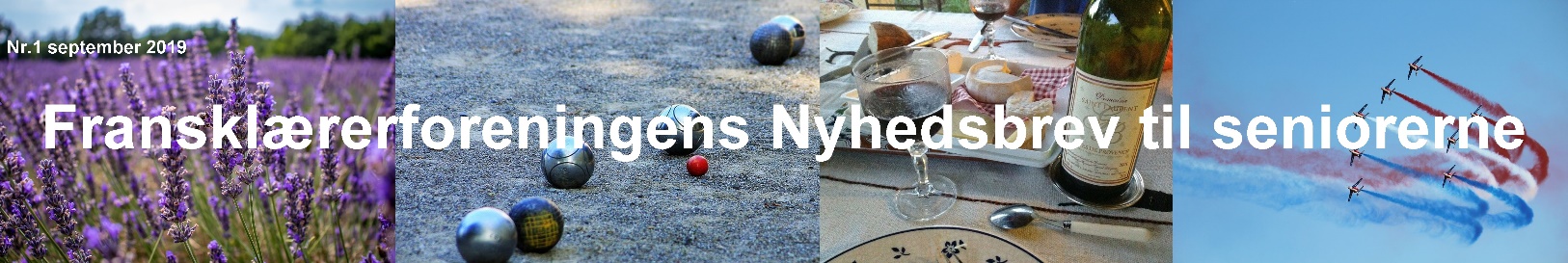 Nr. 1  Oktober 2019Velkommen til seniorgruppens første Nyhedsbrev. Seniorgruppen er en nystartet gruppe under Fransklærerforeningen, som gerne vil bidrage til, at seniorer med fransk som fag finder sammen om fælles interesser for fransk sprog og kultur.Seniorgruppens koordinatorer er pt.:
Frank Filip Østergaard (tidligere formand for Fransklærerforeningen)
Ulla Pedersen (ansvarlig for Fransklærerforeningens kursusafdeling)Seniorgruppen vil hvert år udsende 2 nyhedsbreve pr. mail, et om efteråret og et om foråret. Disse nyhedsbreve vil indeholde oplysninger om nogle franske arrangementer og aktiviteter, som finder sted, og som man selv kan opsøge i det område, man er bosat i.Endvidere vil seniorgruppen planlægge i alt 2 årlige specielle arrangementer for seniorgruppen i henholdsvis København og Aarhus, som man kan melde sig til. En koordinator fra seniorgruppen eller et bestyrelsesmedlem fra Fransklærerforeningen vil deltage i disse aktiviteter, som vil blive annonceret i nyhedsbrevene og på vores hjemmeside.Seniorgruppen modtager meget gerne forslag til aktiviteter eller indlæg fra alle seniorer til Nyhedsbrevene. Skriv til Ulla Pedersen uppedersen@gmail.com  Deadline for indlæg til efterårets nyhedsbrev er: 15. august  
Deadline for indlæg til forårets nyhedsbrev er 5. januarAktivitet for seniorer i København i efteråret 2019

Deltag i Vinbar + Fransk Film med besøg på Villa Vino.Mandag den 09.12.2019 kl. 17.00-21.00 
Vi mødes i Villa Vino i Mikkel Bryggersgade 11, kl. 17.00 og ser derefter filmen ’Hors Normes’ i Grand-teatret : Mikkel Bryggersgade 8, 1460 København K.Udgifter til såvel biografbillet som til besøg på vinbaren betales af deltagerne selv.Tilmelding senest den 25.11. 2019 til frank.filip.oestergaard@gmail.com  Det er vigtigt med tilmelding, da vi har forhåndsreserveret nogle billetter til filmen. Der tages forbehold for, om der er ledige pladser på tilmeldingstidspunktet udover 14 personer. Dvs. at de første 14, der tilmelder sig, er garanteret plads allerede nu. 90 kr. overføres til Frank via mobile pay til 40578062 eller til netbank reg.nr. 0400 kontonr. 4012934462. Aktivitet for seniorer i Aarhus i foråret 2020Meld dig til en hyggelig aften i selskab med nogle af de fransktalende, som bor i Aarhus.Det foregår hos Geneviève Munck, Klostergade 33, 1, Aarhus C.Tirsdag d 17. marts 2020 kl. 19.30 – ca. 22.00Geneviève Munck introducerer os til et par gode nye franske bøger, som kan købes på stedet.Vi snakker, spiller spil og hygger os, mens vi drikker kaffe og the.Vi seniorer medbringer en hjemmebagt kage til kaffebordet.Tilmeding til Ulla Pedersen uppedersen@gmail.com senest d. 10. Marts 2020Pris for aftenen er : 20 kr.Betaling med navn angivet som besked vha mobile pay til Ulla Pedersen 29868143

Geneviève Munck står for C.A.F.E. Club Associatif des Francophones Enthousiastes, som har en facebookgruppe, hvor du kan finde oplysninger om og skrive med fransktalende i Aarhus: https://www.facebook.com/groups/116577298361268/?ref=bookmarksAktiviteter som finder sted i Aarhus:  Efterår 2019(Se aktiviteterne ved at scanne med en app på din mobiltelefon)Aktiviteter som finder sted i Aarhus:   Forår 2020Aktiviteter som finder sted i København: Efterår 2019 - Forår 2020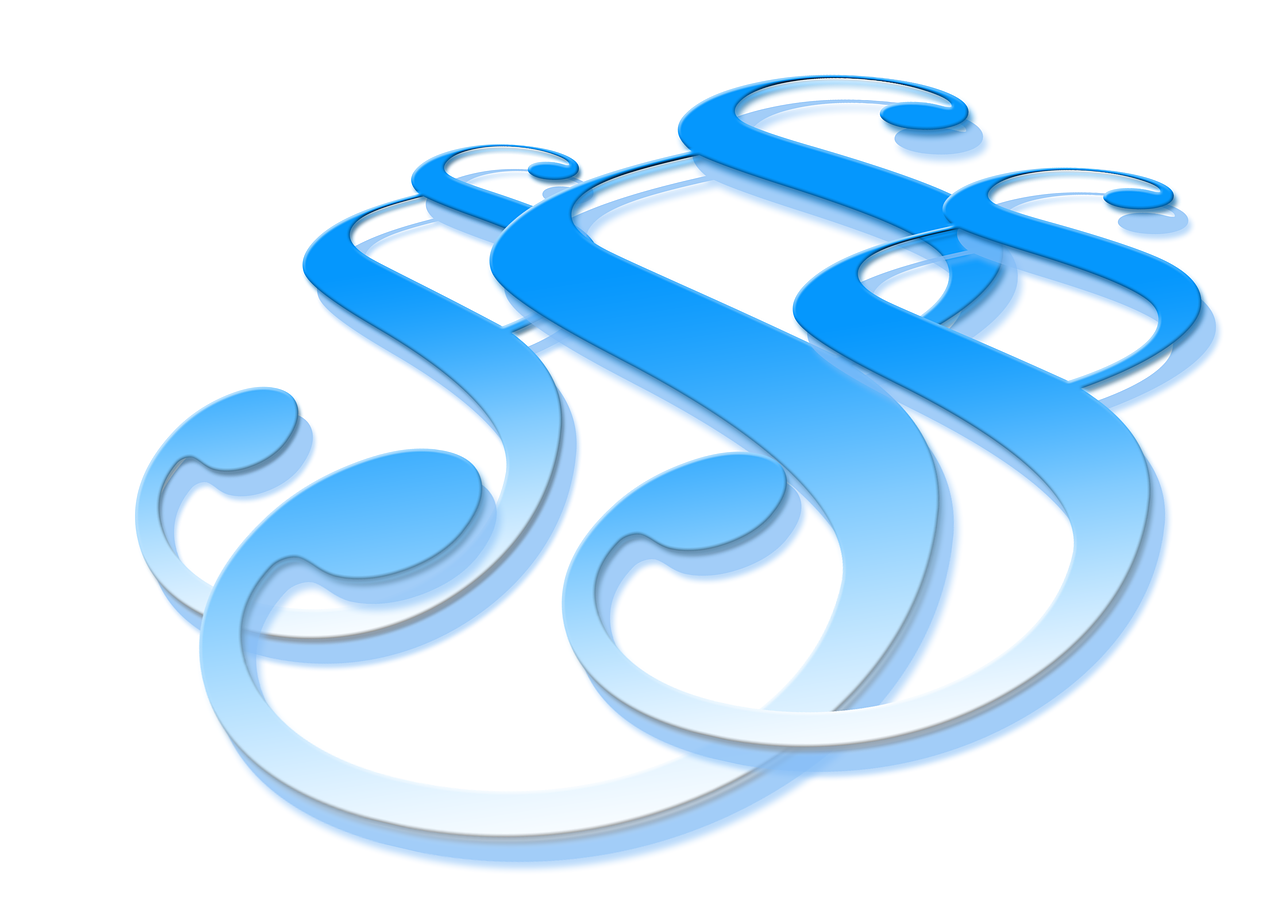 Retningslinier for seniorgruppenSeniorgruppen har som formål at gøre opmærksom på og udbyde kulturfaglige og sociale arrangementer af særlig interesse for franskelskende seniorer.  Seniorgruppen indbyder hvert år seniorerne til mindst 1 arrangement i efteråret og 1 arrangement i foråret ligeligt fordelt på København og Jylland. (Her er ikke-seniorer også velkomne)Udgifter til disse arrangementer dækkes normalt gennem deltagerbetaling. Fransklærerforeningens seniorgruppe er underlagt de til enhver tid gældende vedtægter for FransklærerforeningenSeniorer (= pensionister) betaler som hidtil et nedsat medlemskontingent til Fransklærerforeningen = pt. 225 kr. årligt.Seniorer har gennem deres medlemskab af Fransklærerforeningen adgang til Fransklærerforeningens normale faglige kurser såvel indlandskurser som udlandskurser. Seniorer får tilsendt Fransklærerforeningens blad FranskNyt.Seniorer har adgang til Fransklærerforeningens materialebank og facebookgruppe.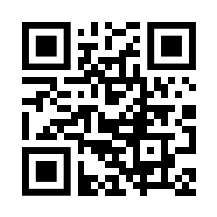 Vi mødes kl. 17.00 i Villa Vino, Mikkel Bryggersgade 11, 1460 København til snak og hygge, hvor man kan bestille f.eks. charcuterie eller ostetallerken ( evt. dele) et glas mineralvand eller et glas god fransk vin. Se her:  http://www.villavino.dk/villavino.html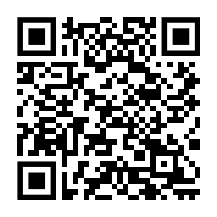 Vi ser filmen ‘Hors Normes’ som er efterfølger til ‘Les intouchables’
i Grand Teater, Mikkel Bryggersgade 8 kl. 19.00.Billetpris : 90 kr.Filmen varer 1 time og 54 min.https://grandteatret.dk/film/ffm19-hors-normes-the-specials/ Omtale af filmen
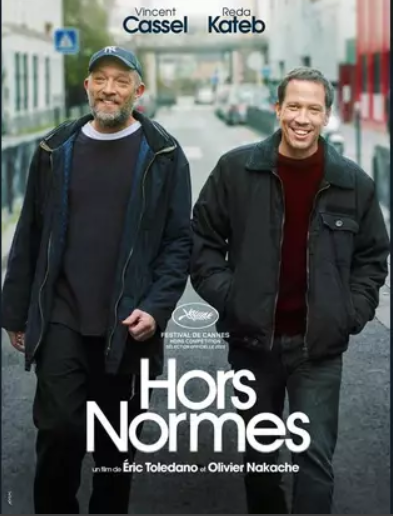 Duoen Olivier Nakache og Éric Toledano stod med ‘De urørlige’ fra 2011 bag fransk films største publikumssucces nogensinde. Nu er makkerparret klar med hvad man bedst kan beskrive som en social (og socialt indigineret) komedie med hjertet på rette sted. Vincent Cassel og Reda Kateb spiller to mænd, der har viet deres liv til at hjælpe udsatte unge i Paris – helt præcis autister, som har svært ved at gebærde sig i samfundet og derfor har brug for mere end én hjælpende hånd. Instruktørernes tæft for rappe replikker og højt humør fornægter sig heller ikkei denne ombæring, men det er ikke bare sjov, for de sociale realiteter skildres med så stor indlevelse og empati, at ikke et øje vil være tørt, når først vi når til slutteksterne.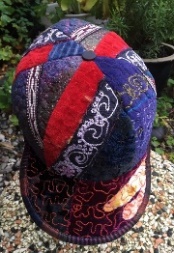 Frank deltager som Fransklærerforeningens repræsentant, og han kan kendes på sin karakteristiske, nye kasket i blå, hvide og røde nuancer.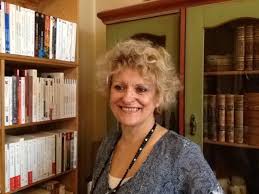 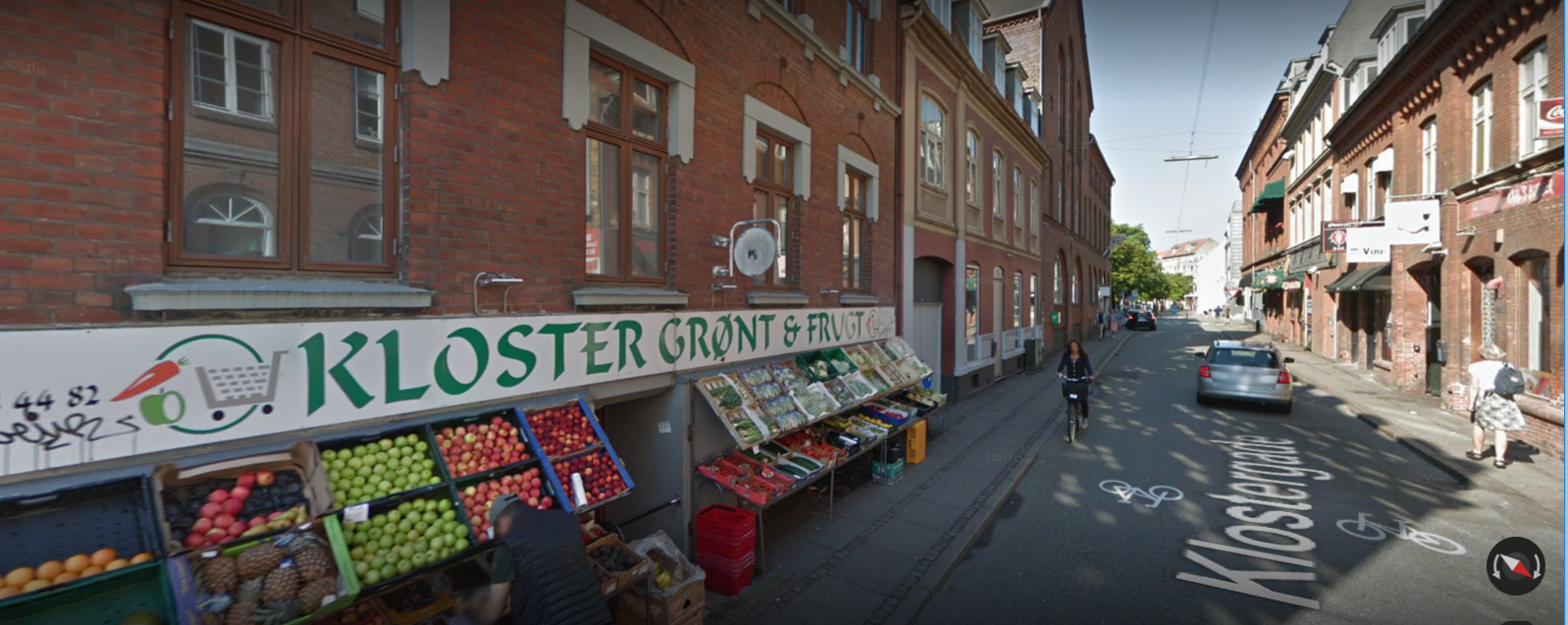 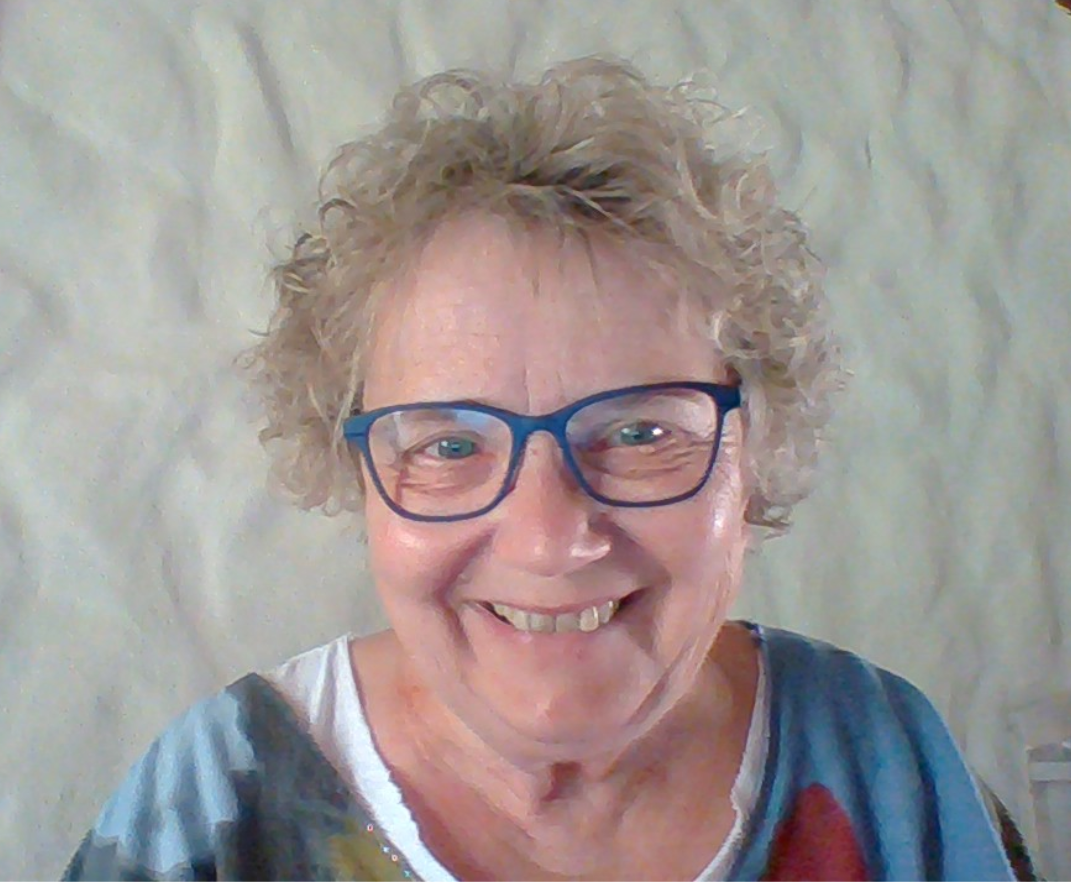 Ulla Pedersen fra Fransklærerforeningen vil være til stedeAktivitetScan med tlf.Søg på PCFransklærer-foreningens hjemmeside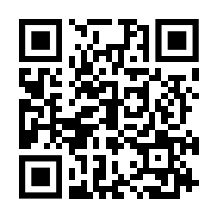 https://fransklaererforeningen.weebly.com/Fransklærer-Foreningens kurser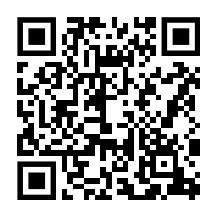 https://fransklaererforeningen.weebly.com/aktuelle-kurser.htmlFacebookgruppen C.A.F.E.club associatif des francophones enthousiastes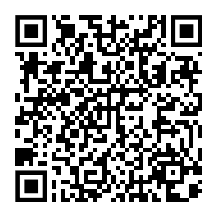 Besøg Genevièves Boghandel i Aarhus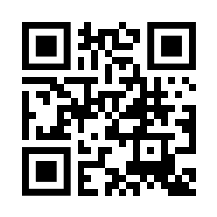 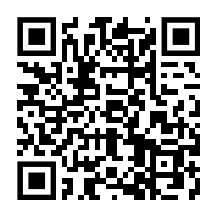 http://www.gmibs.dk/https://www.berlingske.dk/kultur/boeger-boeger-og-atter-franske-boegerFilm i Bio ’Øst for Paradis’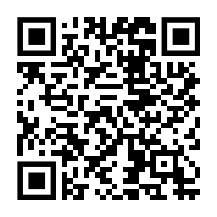 https://www.paradisbio.dk/CustomPageViewer.aspx?urlId=399Aktiviteter i Alliance Française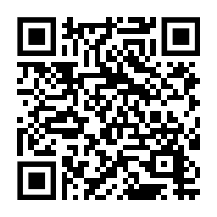 http://www.alliancefrancaise-aarhus.dk/index.php?pid=activitesAktiviteterScan med tlfScan med tlfSøg på PCFransklærer-foreningens hjemmesideFransklærer-foreningens hjemmesidehttps://fransklaererforeningen.weebly.com/Fransklærer-Foreningens kurserFransklærer-Foreningens kurserhttps://fransklaererforeningen.weebly.com/aktuelle-kurser.htmlDeltag i Facebookgruppen :C.A.F.E.club associatif des francophones enthousiastesDeltag i Facebookgruppen :C.A.F.E.club associatif des francophones enthousiastesBesøg Genevièves Boghandel i AarhusBesøg Genevièves Boghandel i Aarhushttp://www.gmibs.dk/https://www.berlingske.dk/kultur/boeger-boeger-og-atter-franske-boegerFransk dag i latinerkvarteret, sandsynligvisogså i foråret 2020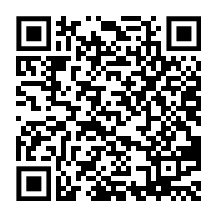 https://jyllands-posten.dk/aarhus/kultur/ECE8701399/en-fransk-dag-i-latinerkvarteret/Fransk Forår  (sandsynligvis også i foråret 2020)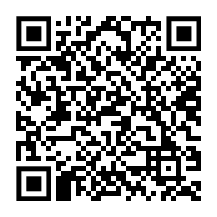 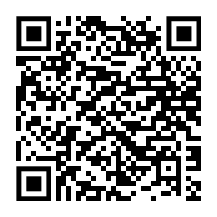 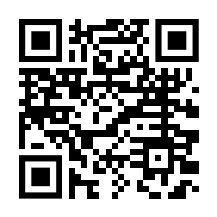 https://stiften.dk/kultur/Fransk-kultur-i-centrum-til-Fransk-Foraar-paa-Hejmdal/artikel/579321https://www.institutfrancais.dk/koebenhavn/kalender/scene-musik/fransk-foraar-i-aarhushttps://www.facebook.com/detfranskeforaarFolkestedet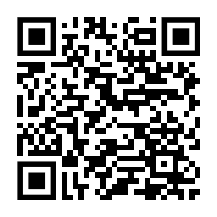 http://connaissances.dk/2017/05/22/fransk-weekend-aarhus/Aktuelle arrangementer påInstitut for kommunikation og Kultur Aarhus Universitet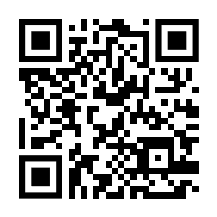 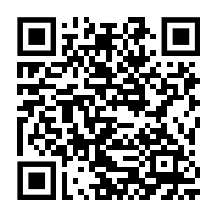 http://cc.au.dk/aktuelt/arrangementer/http://cc.au.dk/om-instituttet/fag/fransk-sprog-litteratur-og-kultur/Folkeuniversitetet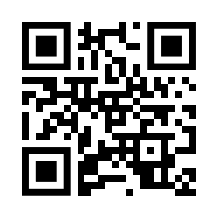 https://fuau.dk/program/Fransk LæserkredsI Odense 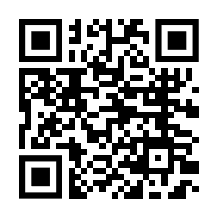 https://www.odensebib.dk/bibliotek/underside/4078Fransk Mad i AarhusFransk Mad i AarhusFransk Mad i Aarhus10 bedste restauranter i Aarhus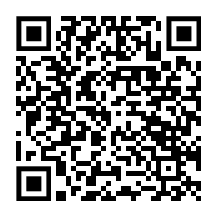 https://www.tripadvisor.dk/Restaurants-g189530-c20-Aarhus_East_Jutland_Jutland.htmlLe Pagnol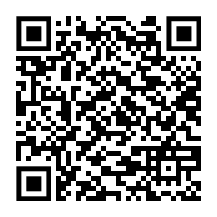 https://forbyen.dk/aarhus/le-pagnol-rustik-romantik-med-roedder-i-frankrig-og-italien/Restaurant ET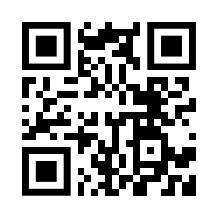 https://restaurant-et.dk/Fransk mad i Aarhus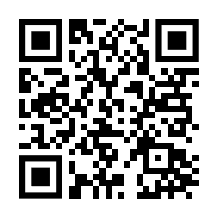 https://smagaarhus.dk/guide-fransk-restaurant/Fransk mad og hygge hos Juliette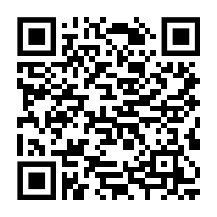 https://connery.dk/juliette-fransk-hygge-i-aarhus.127079.htmlTim Vladimir : Franske fristelser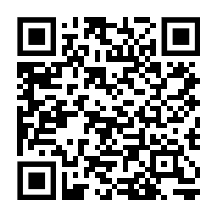 https://duglemmerdetaldrig.dk/oplev/franske-fristelser/Det franske hjørne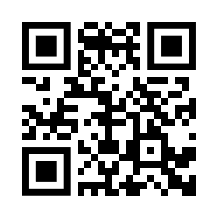 http://detfranskehjorne.dk/AktiviteterScan med tlf.Søg på PCFransklærer-foreningens hjemmesidehttps://fransklaererforeningen.weebly.com/Fransklærer-Foreningens kurserhttps://fransklaererforeningen.weebly.com/aktuelle-kurser.htmlFacebookgruppen :C.A.F.E.club associatif des francophones enthousiastesDen franske Bogcafé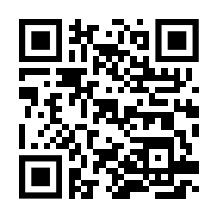 http://denfranskebogcafe.dk/da/Alliance FrançaiseKøbenhavn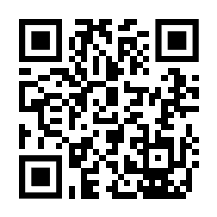 http://www.alliance-francaise.dk/66843606Alliance Française Roskilde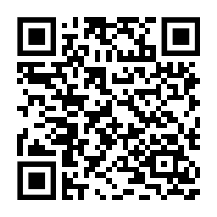 http://alliancefrancaise-roskilde.dk/Arrangementer.htmlInstitut Français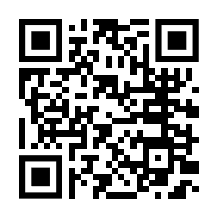 https://www.institutfrancais.dk/Cinematekets trykte program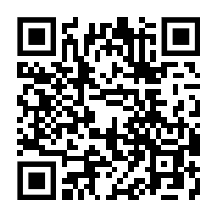 https://www.dfi.dk/cinemateket/biograf/cinematekets-trykte-programFolkeuniversitetetKøbenhavn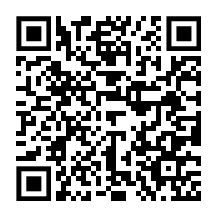 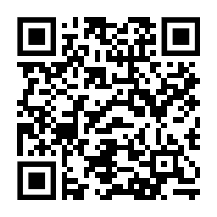 https://www.paperturn-view.com/da/folkeuniversitetet/program-efterr-2019?pid=NTI52660https://fuau.dk/emdrup/program/litteratur-film-og-musikKøbenhavns UniversitetKøbenhavns Universitets Alumneforening Fransk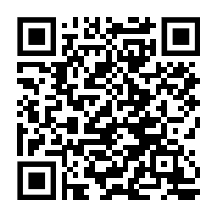 https://engerom.ku.dk/ominstituttet/alumne/fransk-alumneforening/Fransk på FrederiksbergMed bL. a. Foredrag / Rejser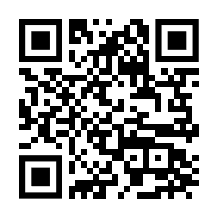 https://franskpaafrederiksberg.dk/Grandteatret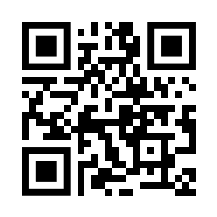 https://grandteatret.dkGlyptoteket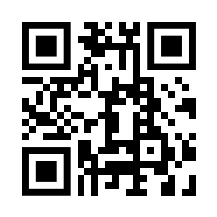 https://www.glyptoteket.dk/  Statens Museum for Kunst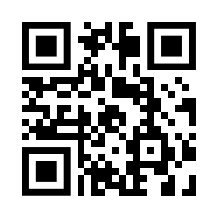 https://www.smk.dk/Værnedamsvej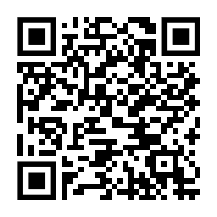 https://www.berlingske.dk/kultur/guide-13-gode-steder-paa-vaernedamsvejLarsbjørnsstræde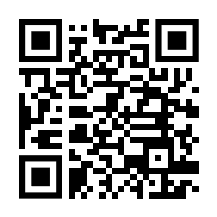 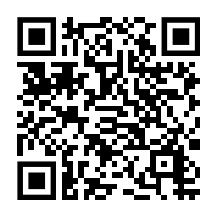 http://www.indenforvoldene.dk/larsbjoernsstraede  http://www.pisserenden.com/gader/larsbj%C3%B8rnsstr%C3%A6de/            Fransk Mad i København            Fransk Mad i København            Fransk Mad i KøbenhavnL'Alsace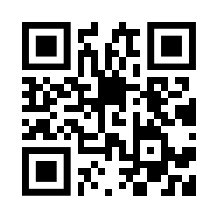 https://alsace.dk/Je  Je Je t'aime   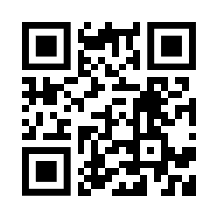 https://www.jetaime.dk/L'Éducation Nationale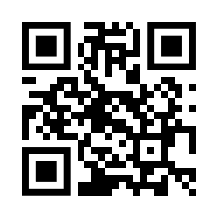 https://www.leducation.dk/Ravage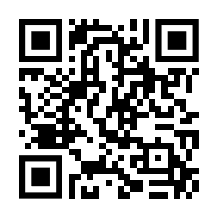 https://menupay.com/da/restauranter/ravageChez Bruno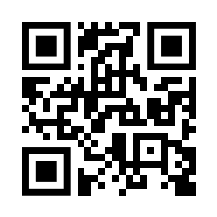 https://chez-bruno.com/Pastis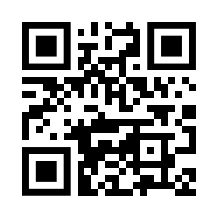 https://bistro-pastis.dk/La fée verte (Tire-bouchon)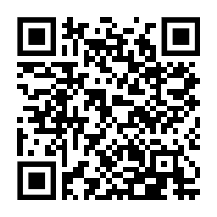 https://www.youshould.dk/l/la-fee-verte-bar-a-absintheLa Pétanque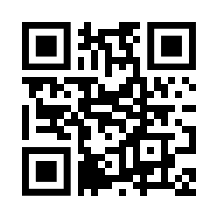 https://www.lapetanque.dk/Den franske café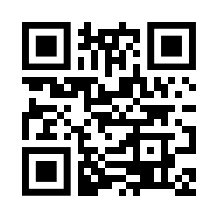 https://denfranskecafe.dk/Den franske bogcaféhttp://denfranskebogcafe.dk/da/Bistro Bohème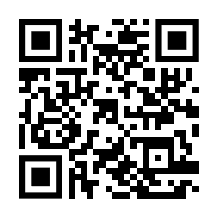 http://bistroboheme.dk/?lang=enLes Trois Cochons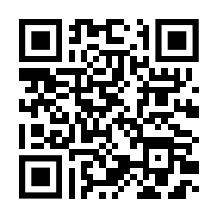 https://cofoco.dk/restauranter/les-trois-cochons/Le Pavé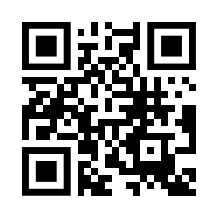 http://www.lepave.dk/Frenchy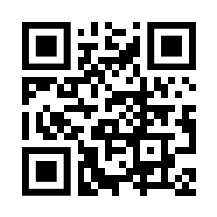 https://www.frenchy.dk/Voulez-vous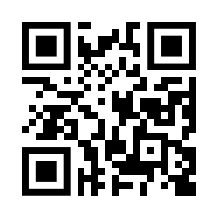 https://www.voulezvous.dk/Le Saint Jacques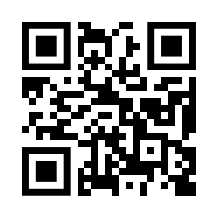 https://www.lesaintjacques.dk/La Galette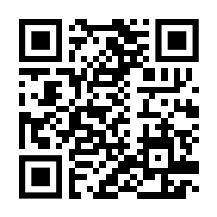 http://ww.lagalette.dk/www.lagalette.dk/Intro.htmlCafé Victor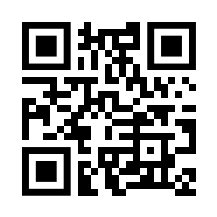 https://cafevictor.dk/Restaurant Romarin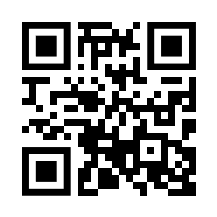 http://restaurant-romarin.dk/Sebastopol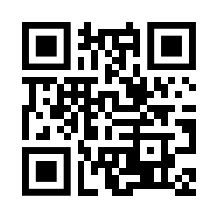 https://sebastopol.dk/Le Poêlon d'Or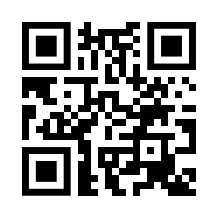 http://lepoelondor.dk/